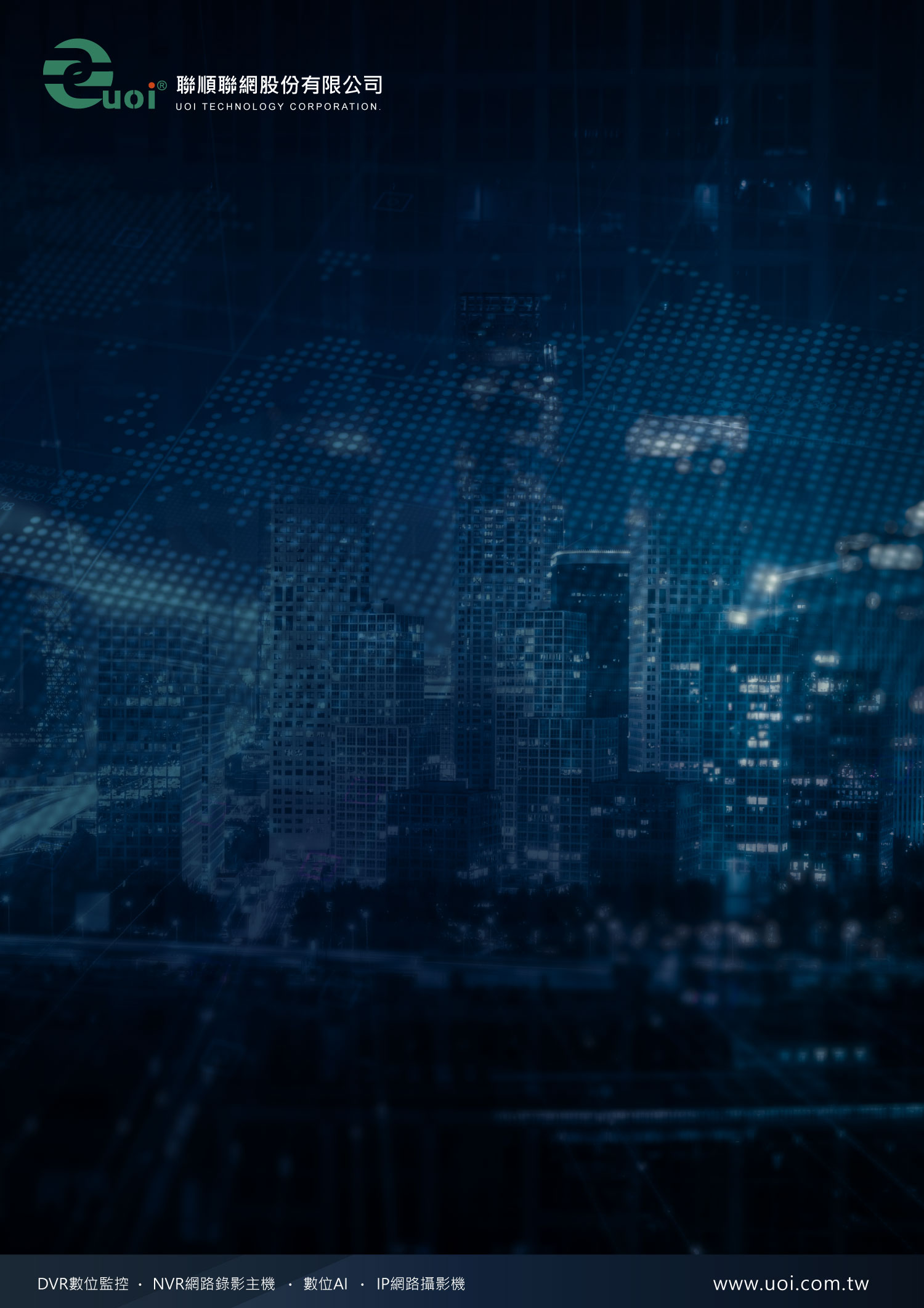 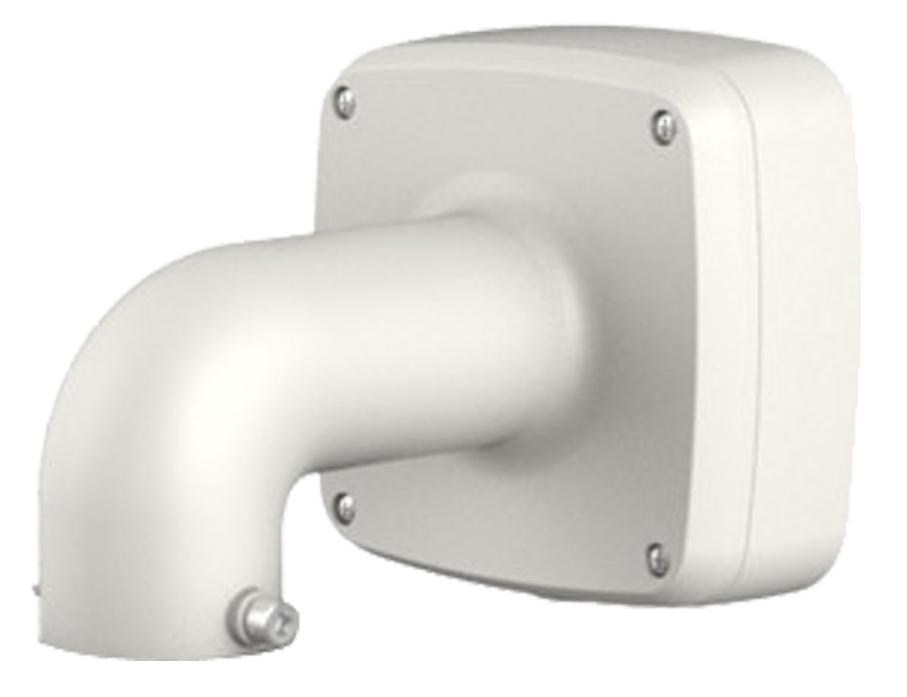 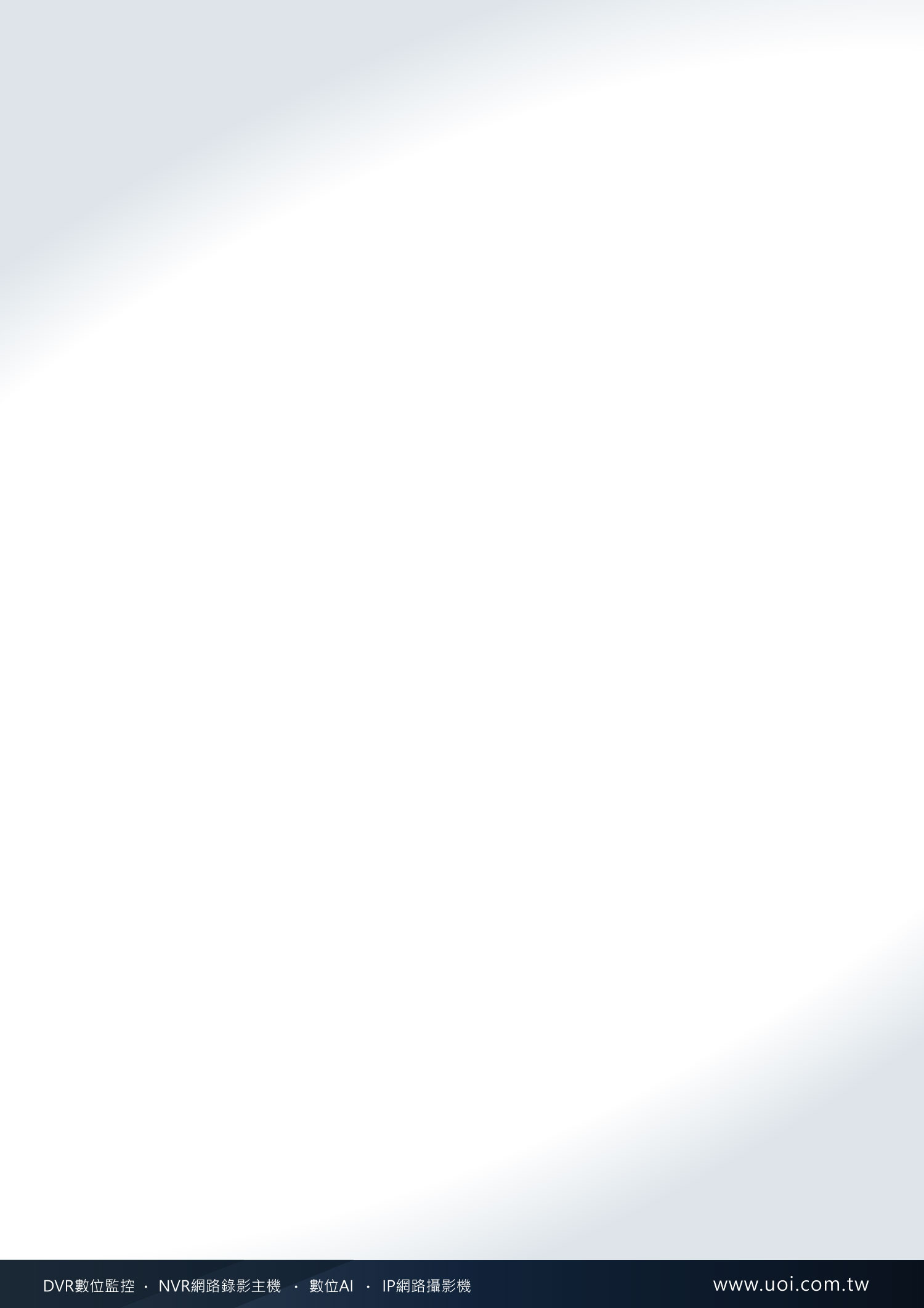 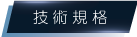 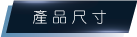 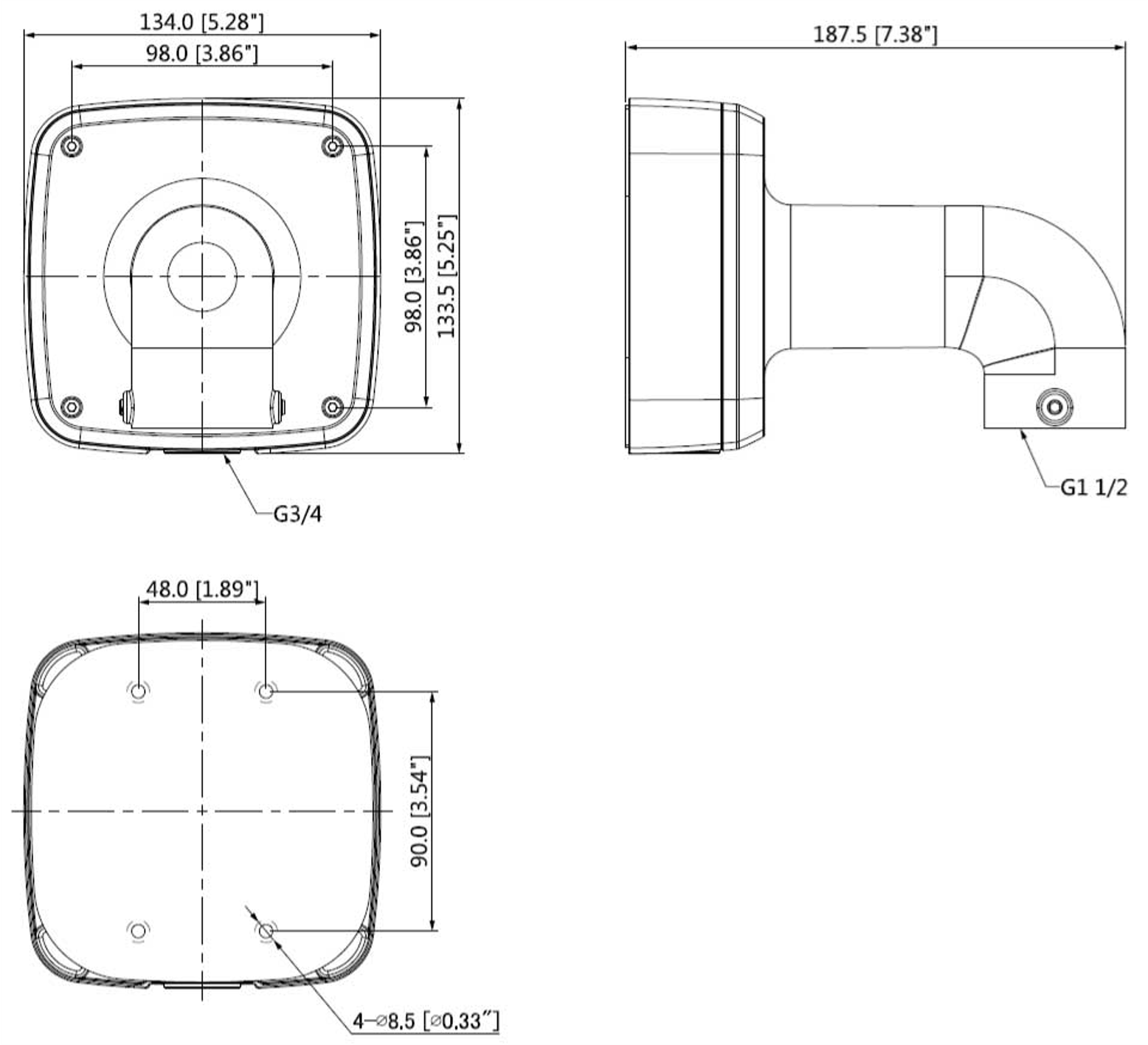 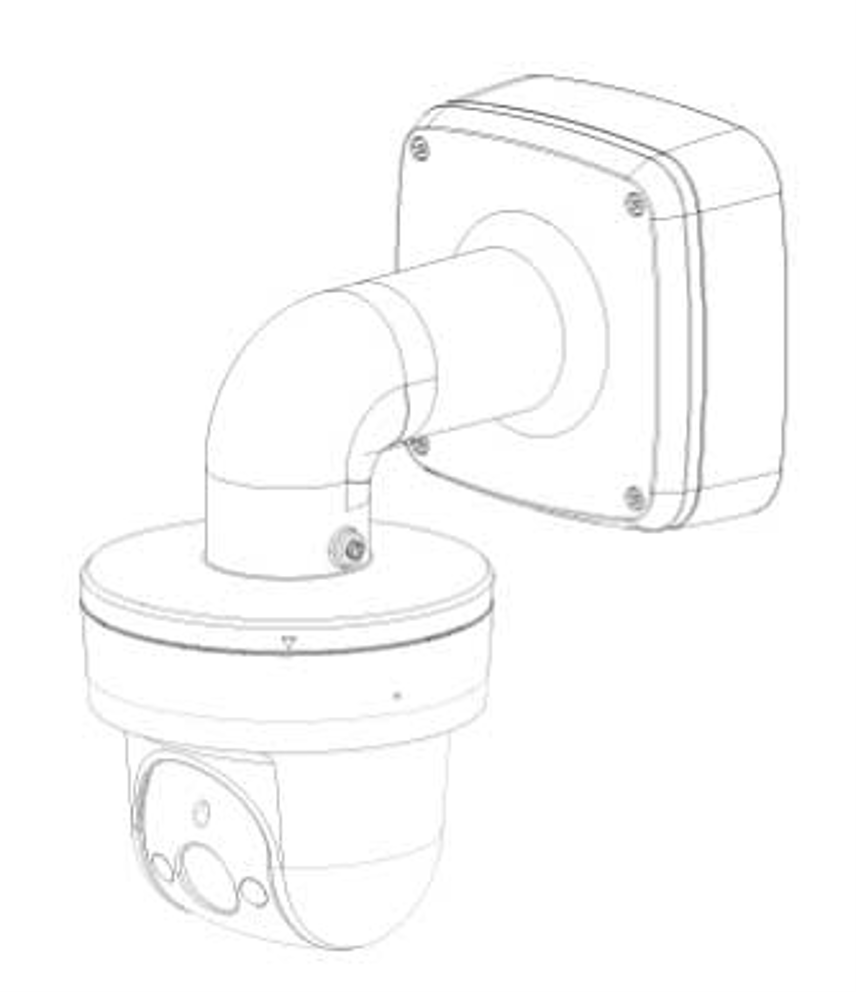 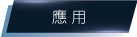 型號PFB302S2材質鋁合金尺寸(WxHxD)134.0 mm x 133.5 mm x 187.5 mm (5.28”x 5.25”x 7.38”)管螺紋G3/4”重量0.7 kg (1.54 lb)承重4.0 kg (8.82 lb)顏色白色防護等級IP66工作環境-40ºC~+60ºC(-40℉~+140℉), 0~90% RH